กิจกรรมวิ่งเพื่อสุขภาพ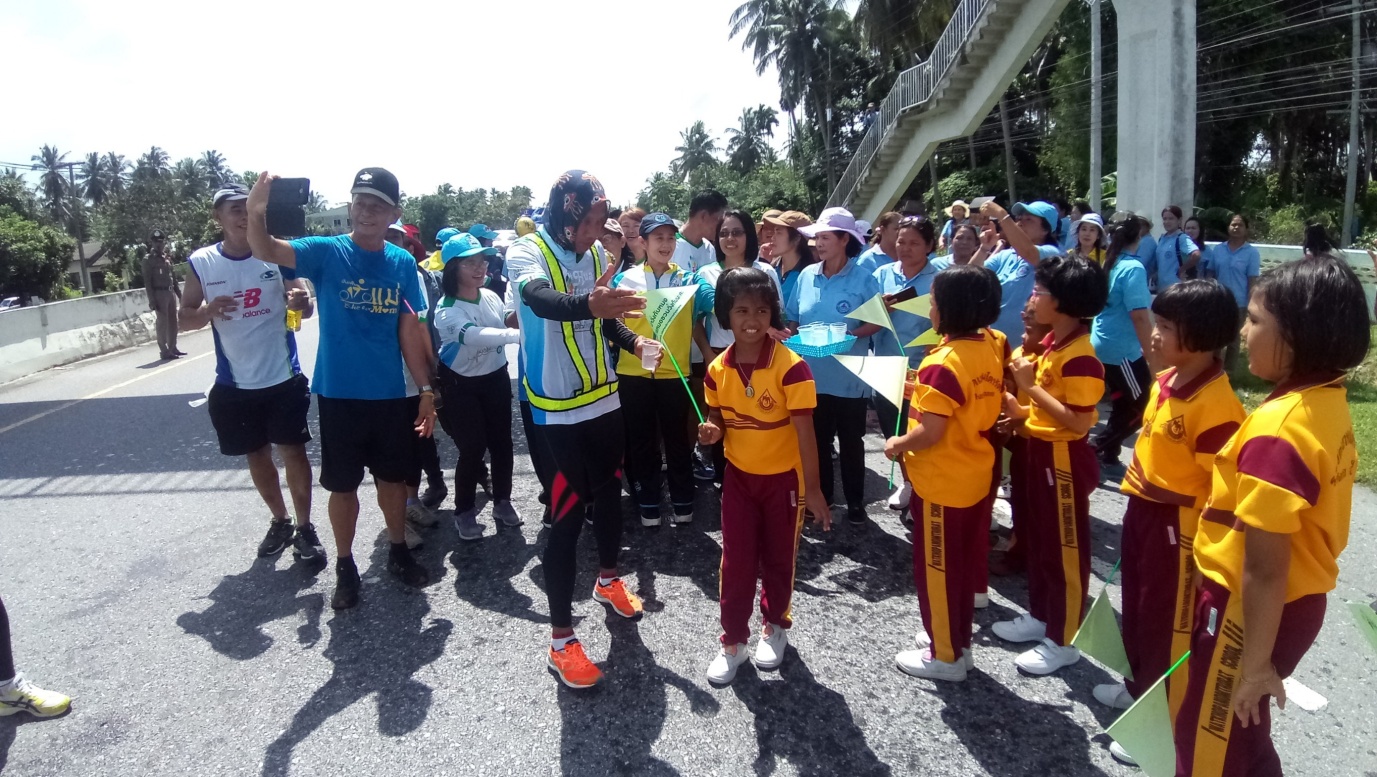 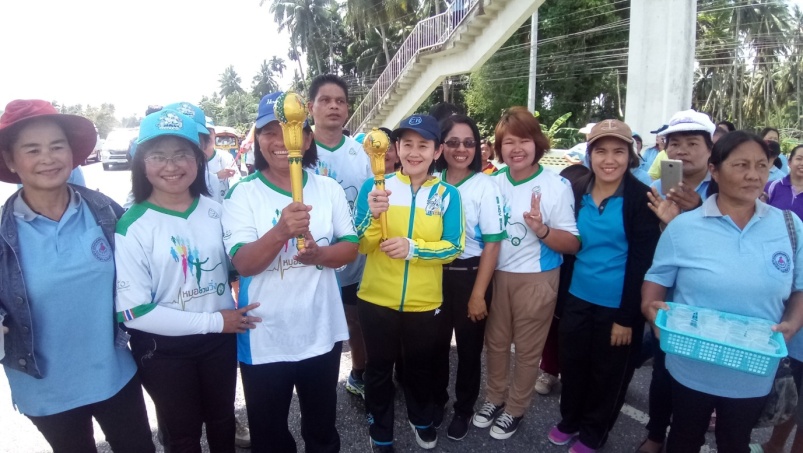 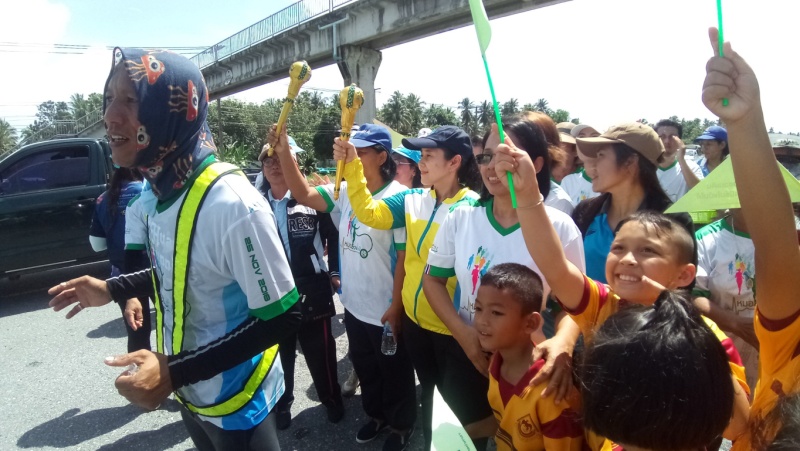 